EE.8 Quiz Mastery ConnectEE.8 Quiz Mastery Connect1.Which inequality is shown on this graph?

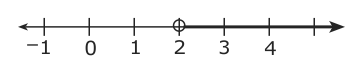 2.Paul’s bank does not chargehim a fee for cashing checks as long as he keeps a balance, b, of at least $500 in his checking account. Which inequality represents this situation?3.A person must be at least 18 years of age or older to vote. Which graph represents this situation?4.Jaxon attends a summer camp that is for anyone 12 years of age or younger. Which inequality represents the age limit, a, at the camp?5.A boat will hold up to 350 pounds. 
There are three people on the boat.Caroline weighs 114 pounds, and Carson weighs 136 pounds.Which inequality represents the weight, w, of a third person?6.Mrs. Ross needs at least 26 spools of thread for a project. Spools come in packs of 5. Which inequality represents the minimum number of packs of spools, p, Mrs. Ross needs to buy?7.Which inequality is represented on the graph below?

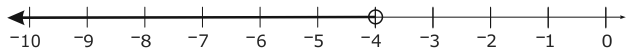 8.A theater company sold 140 pre-sale tickets. Its theater has a seating capacity of 355. If each ticket earns the company $35, which of the following inequalities represents r, the range of earnings possible from ticket sales?9.A class needs at least 65 sandwiches for a picnic. Which inequality represents the number of sandwiches, n, the class needs for the picnic?10.Margaret had 15 green paper clips and more red paper clips than green paper clips. Let n represent the number of red paper clips she had. Which inequality correctly represents the value of n?